Publicado en   el 20/06/2014 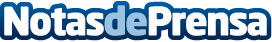 El  tsunami  digital rompe las barreras sectorialesDatos de contacto:Nota de prensa publicada en: https://www.notasdeprensa.es/el-tsunami-digital-rompe-las-barreras Categorias: E-Commerce http://www.notasdeprensa.es